Тема урока : Проценты						Цели: научить давать определение процента, обозначать, читать и находить процент чисел и величин, переводить процент в десятичную дробь и обратноОборудование : плакаты для устных упражнений и объяснения нового материала; проектор.                                                              Ход урокаУстные упражнения.							  7:2 =                        (Н) 1:4 =                         (Т) 4,3:4,3 =                    (О) 80:100 =  (Е) 6,4:4 =                      (П) 3:2 =                         (Ц) 0,2*2 - =            (Ы) 6-2,6 =Итак, тема нашего урока «Проценты».Изучение нового материала.Вопросы: Сколько килограммов в одном центнере? (100кг). Какую часть центнера составляет 1 кг? (0,01).Сколько сантиметров в одном метре? (100см). Какую часть метра составляет 1см? (0,01).Сколько ар в одном гектаре? (100а). Какую часть гектара составляет 1а? (0,01).Принято называть сотую часть числа любой величины или числа процентом. 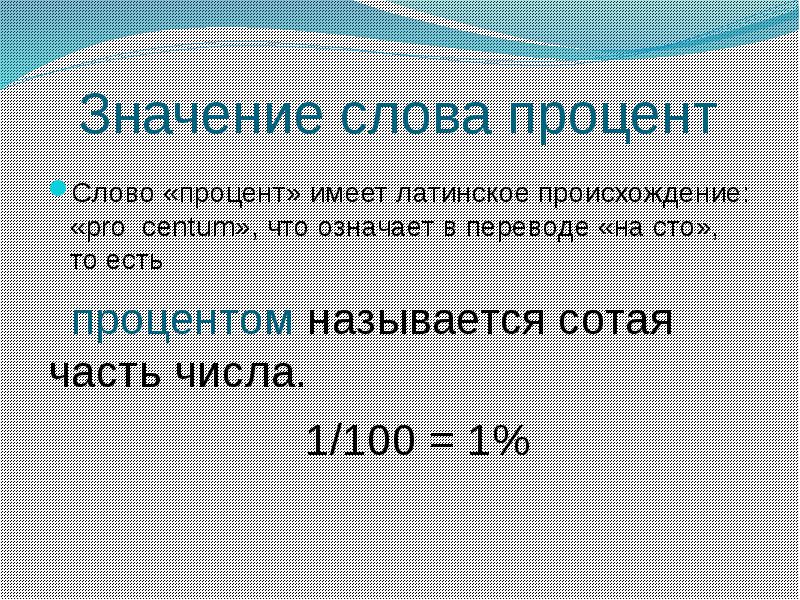 Определение Процентом называют одну сотую часть.Из истории возникновения и обозначения процентов (Индия, Древний Рим, Европа, Россия). 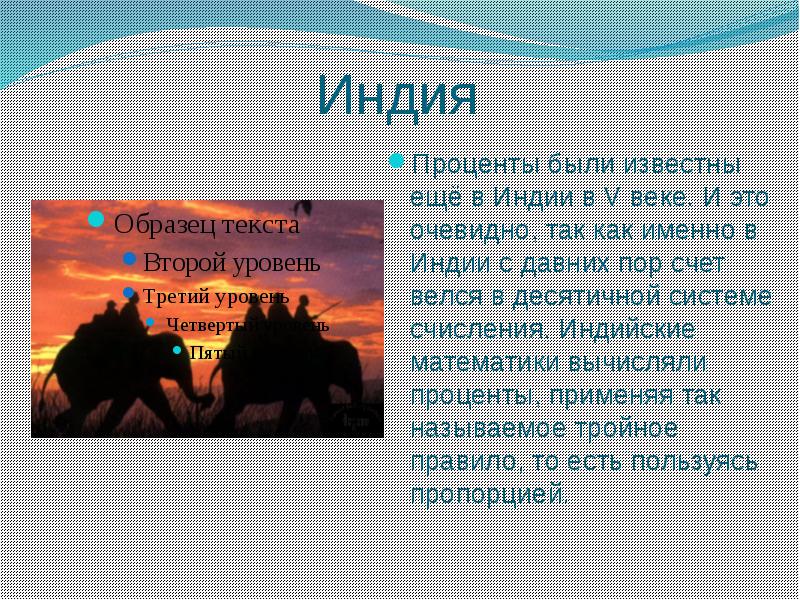 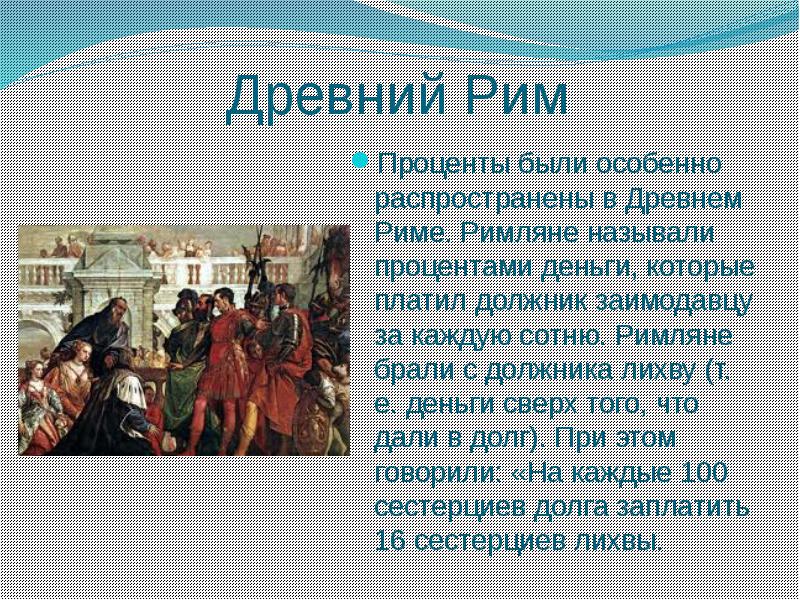 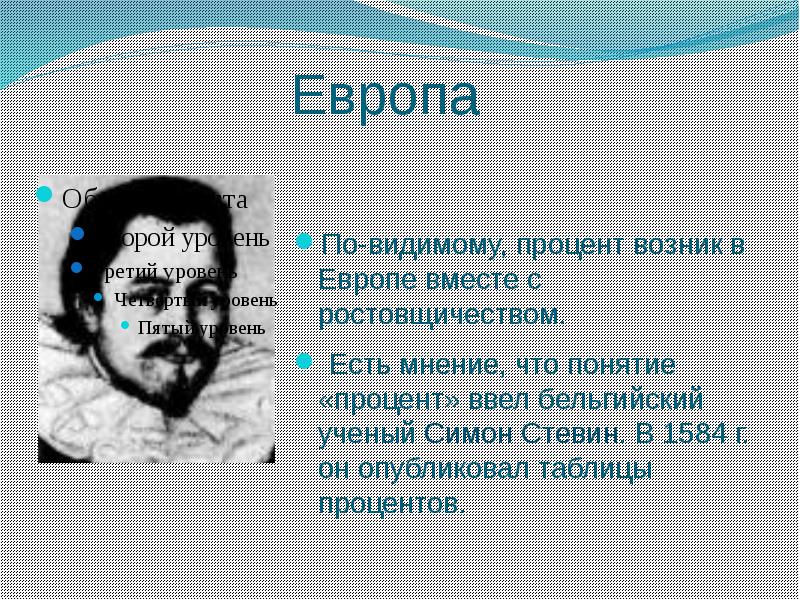 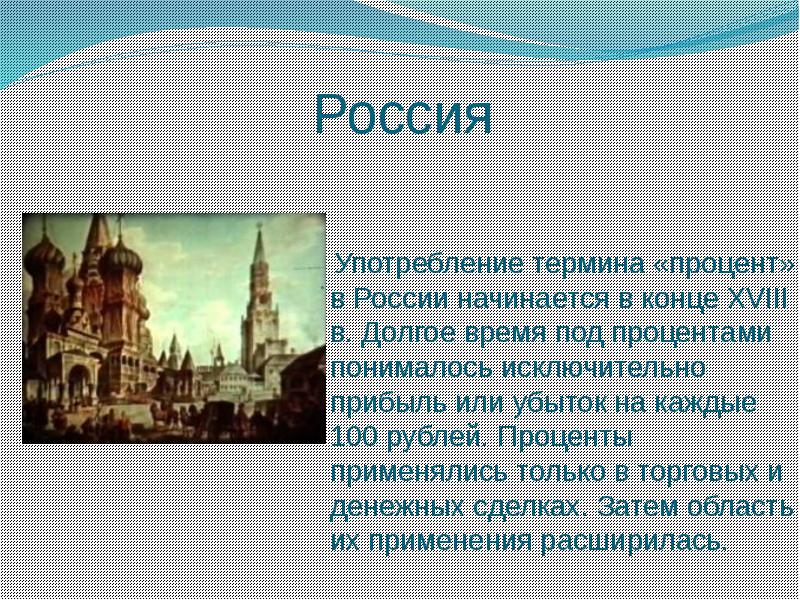 Итак, для краткости слово «процент» после числа заменяют знаком .Записать в записные книжки (или тетради) Прочитать определение процента в учебнике стр.236.Записать в записные книжки (или тетради)1 = 0,01Как правильно читать? Стр.236 учебника – абзац после определенияЗапомнить равенства (записать в тетради)0,1 =                             0,25 =                              0,5 = 0,75 =                             Закрепление Повторить по вопросам:Что называется процентом?Как называют один процент от центнера, метра, гектара, рубля?Решить №1561 (с 3 примера), 1562 (с 3 примера), 1563.Итог урока.Тест .Процент – это :Тысячная часть числа;Десятая часть числа;Сотая часть числа.8% - .то :0,08;0,8;0,007;0,0007.0,269 – это :269%;2,69%;26,9%;0,269%.25% класса – это:Половина учеников класса;Пятая часть класса;Четверть учеников класса;Двадцать пятая часть класса.Где встречаются проценты (проектор) 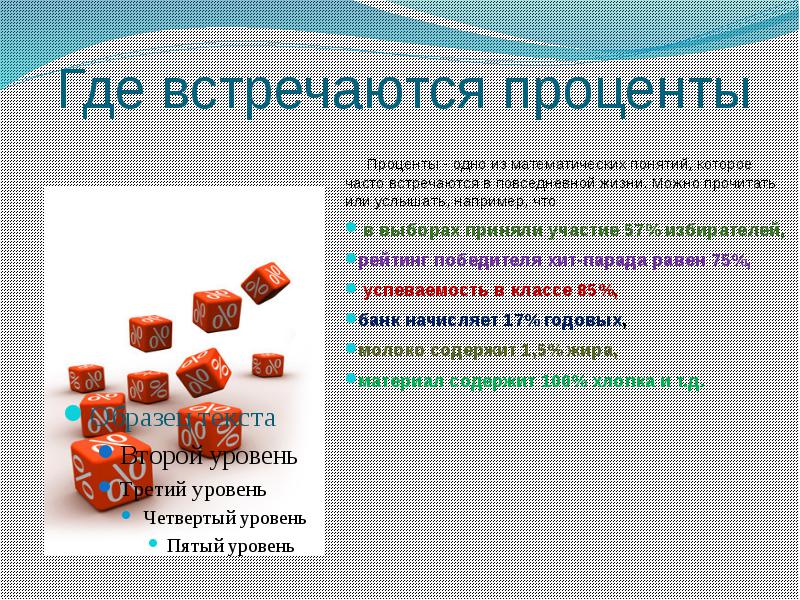 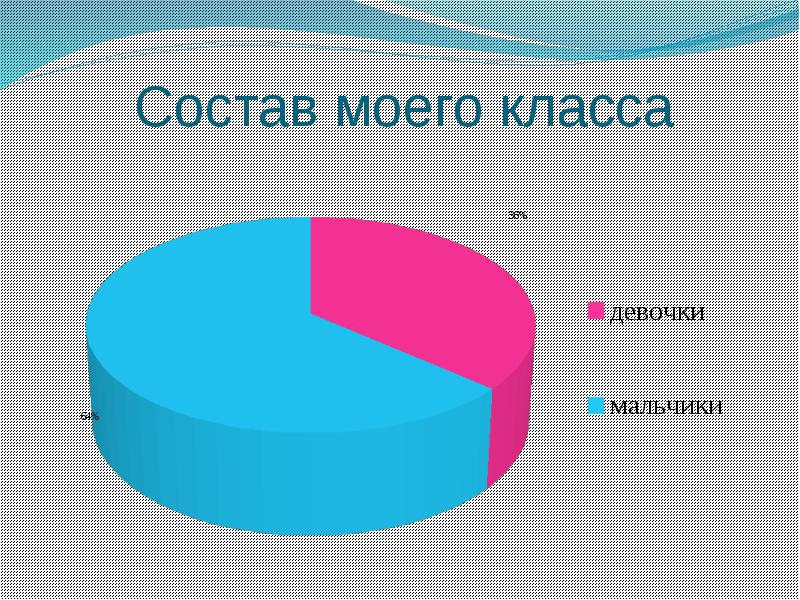 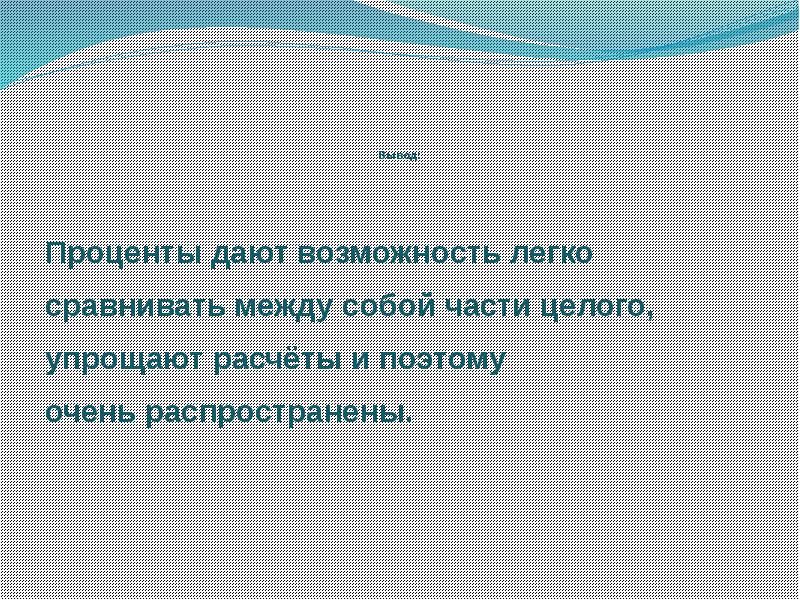 Задание на дом: п.40 №1561, 1562, 1612(а).1,53,50,80,361,60,2513,4ПРОЦЕНТЫ